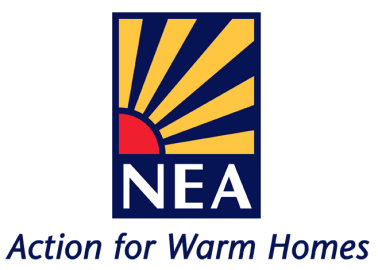 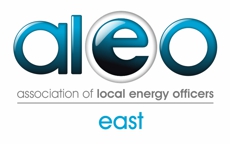 NEA/ALEO East Joint Fuel Poverty and Regional Forum Wednesday 3rd of April 201910.00 – 12.30 NEA Forum followed lunch
13.00 – 15.00 ALEO East Regional Meeting House Bury Saint A g e n d a10.00	Arrival and Registration  Welcome and NEA Policy Update		Tom Welfare							Project Development Co-ordinator							NEA Ideas for an oil pricing scheme 	Lee Cowles                                                 	Boiler Juice Refreshment Break Working together for healthier homes: 	Jamie Rusenew opportunities for cross sector action to 	Senior Policy Officertackle cold-related ill health	NEA Regional Round-up                                  - All delegates invited to contribute Feedback and close	                    Lunch	ALEO update & HECA Reporting 2019	David Walton                                                                   	Chair, ALEO East Energie Sprong : Net Zero Energy 	John Pratley         Energy Housing          				Associate                                     Stewart Architects					Energy Efficiency Association    		Gary Braybrooke	 Switch – a new route to 			Tom Andrews          delivering domestic energy efficiency	                                                     	Senior Analyst with Pixie Energy		                                              	.						AOB Close           This meeting has been kindly sponsored by Aran Services. To find out more about Aran please visit: www.aranservices.co.uk or contact Nina Heigham at nina@aranservices.co.uk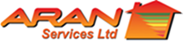 	Minutes of Meeting on Matters arising from the last meetingDavid Walton briefly covered the minutes of the meeting held on . The minutes were accepted.   ALEO Update by David Walton, Chair ALEO East - Full presentation available on the ALEO East web page.                 Subjects covered: Chancellor Philip Hammond’s Spring Statement: Future Homes Standard announcement; Committee on Climate Change UK Housing Report 21.2.19Minimum Energy Efficiency Standards Private Rented Sector cost capForthcoming consultation on new Fuel Poverty Strategy Flex ALEO national training-day conference, , : https://aleo.org.uk/conferences/HECA report due by  and needs to be published online for the use of residents.Other matters:Paul Hinsley the current ALEO East vice chair will be leaving Essex County Council in June and resigning as Vice Chair. A new Vice Chair was proposed Justin Smith of Cambridge City Council.Venue for next meeting in October 2019 was discussed and Camborne was suggested.  




Energiesprong  by John Pratley,  Stewart Architects - Full presentation available on the ALEO East web page. 

- 30 year payback period
- Prefabrication off site
- Affordable, paid for by saving energy costs over 30 years and savings from property maintenance
- Initially funded by Housing Association and EU funding
- Costs will reduce for future developments through economies of scale and set up costs 
- Right to Buy owners on the development / street can opt in.
- Resold Right to Buy owners can also opt in
Energy Efficiency Association by Gary Braybrooke.
A presentation (full presentation is available on the ALEO East webpage) and discussion about the Energy Efficiency Awards was given which are open to all energy efficiency projects including those by ALEO East members.
A discussion was had about the possibility of sharing venues for meetings and events.  will put a proposal to David Walton so that ALEO East and NEA can consider.  will also provide an e-mail introducing the Energy Efficiency Awards that can be sent to ALEO East members.
 Switch by Tom Andrews of Pixie Energy - Full presentation available on the ALEO East web page.                 

 Switch is a new online system that allows Local Authorities to tender for energy efficiency business in a reverse auction system, with local contractors delivering energy efficiency upgrades and energy suppliers paying for work in order to deliver legal obligations. All contractors that can tender for business using  Switch will be vetted for service standards. The system will allow small and medium energy suppliers to tender for business.



  NEA Policy Update by Tom Welfare of NEA.

Presentation available on ALEO East web page.
Comments:
- 11 small energy suppliers collapsed last year
- Brexit added an average £75 to energy bills due to the fall of the pound
Project updates and regional update: Received funding from Warm Homes Fund Category 3 which is         funding an Energy Advice role with the Rural Coffee Caravan. Their role will be to:
- Advertise the Category 2 Warm Homes Funding from Warm Homes Healthy People Suffolk. 
- Attend events with Rural Coffee Caravan and engage with residents
- Provide advice on tariff switching, smart metering and general fuel advice. Update on Warm Homes Fund Category 1 & 2 Funding received in 2017. Funding for private owner occupiers or private tenants. -Oil central heating installations to those in fuel poverty. Target 300, 15 have been installed and 60 in the process for a grant. - Gas central heating to those in fuel poverty. Target of 204 which has been achieved. Applied for further funding to install another 204 as the project currently has a waiting list.  -Stepping Home Project. Working with  a hospital discharge project that commenced in January 2019. 
- Advertise the Category 2 Warm Homes Funding from Warm Homes Healthy People . 
- Attend events with Rural Coffee Caravan and engage with residents
- Provide advice on tariff switching, smart metering and general fuel advice. 




Babergh and Mid : Received funding from Warm Homes Fund Category 2 which is funding:

- £400K for Air Source Heat Pumps. Target is 180 installations for council tenants. 26 have been installed and 60 further properties have been surveyed.
AOB
None 
Attendance - 28
Date of Next Meeting 2nd October 2019 from  till  at Bury St Edmonds or Camborne. 